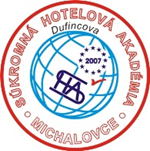 SÚKROMNÁ HOTELOVÁ AKADÉMIA – DufincovaKomenského 1, 071 01  MichalovcePredmet:		MatematikaTrieda:		I. HAVyučujúci:		PaedDr. Ing. Ivan DufinecVypracované úlohy pošlite na email: sspo.dufinec@centrum.sk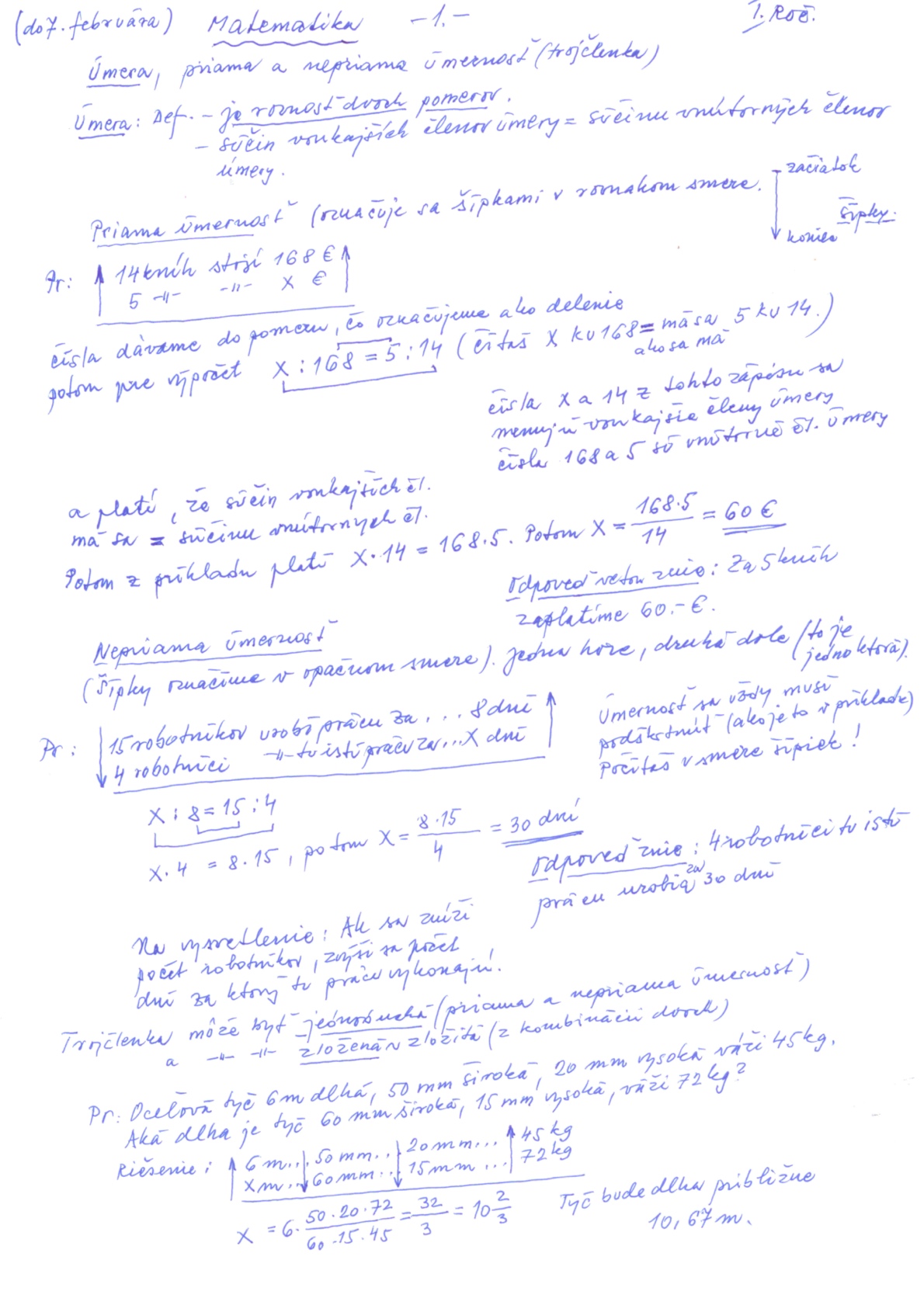 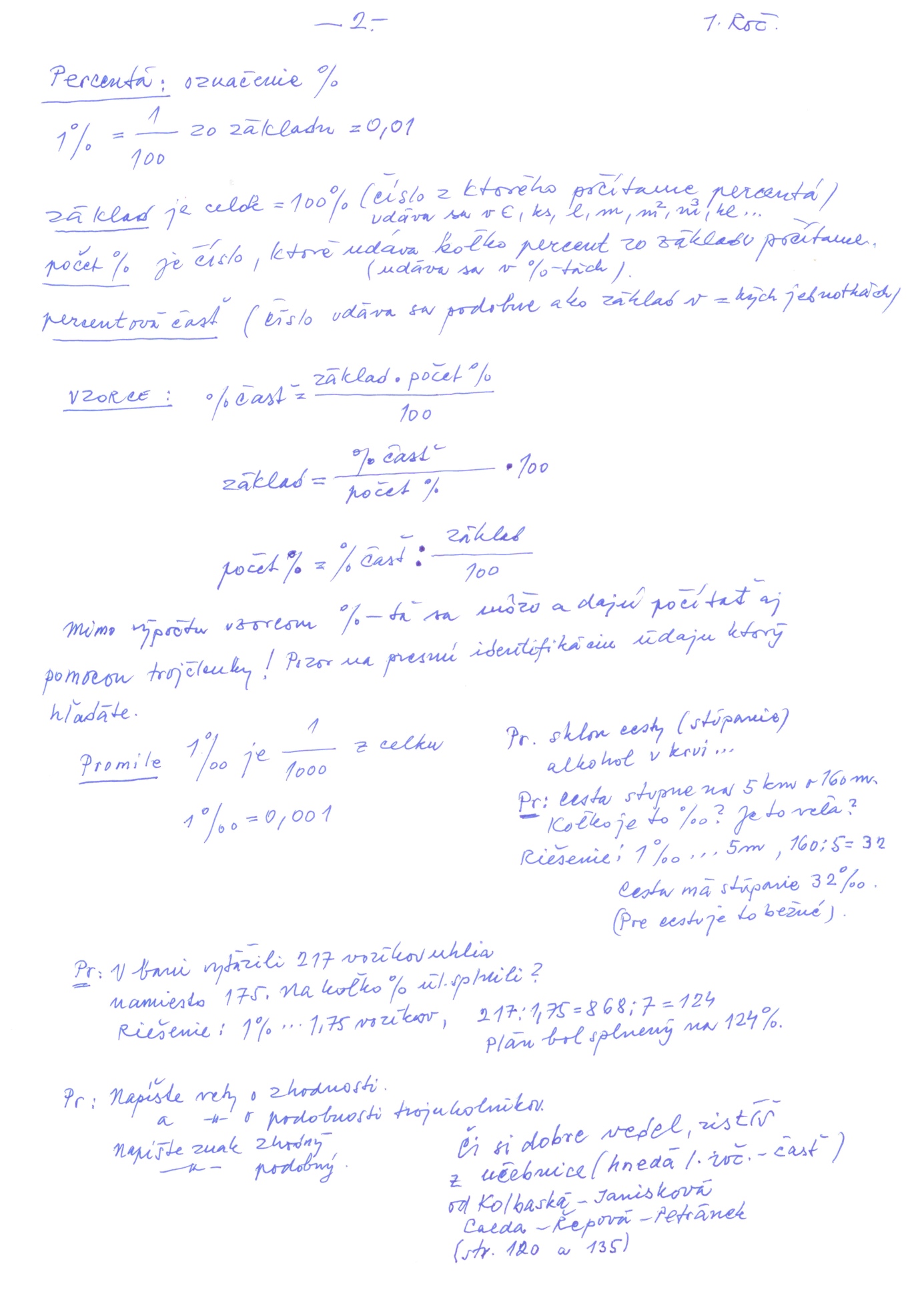 